В соответствии с пунктом 10 статьи 24 Федерального закона от 12 июня 2002 года № 67-ФЗ «Об основных гарантиях избирательных прав и права на участие в референдуме граждан Российской Федерации», статьями 20, 45 областного закона Архангельской области от 8 ноября 2006 года № 268-13-ОЗ «О выборах в органы местного самоуправления в Архангельской области» избирательная комиссия муниципального образования «Город Архангельск» постановляет:1. Утвердить Положение о рабочей группе по приему и проверке документов, представляемых уполномоченными представителями избирательных объединений в избирательную комиссию муниципального образования «Город Архангельск» при проведении выборов депутатов Архангельской городской Думы двадцать седьмого созыва (прилагается).2. Признать утратившим силу постановление избирательной комиссии муниципального образования «Город Архангельск» от 28 февраля 2017 года № 58/125 «О Рабочей группе по приему и проверке документов, предоставляемых уполномоченными представителями избирательных объединений, кандидатами в избирательную комиссию муниципального образования «Город Архангельск» при проведении дополнительных выборов депутата Архангельской городской Думы двадцать шестого созыва по одномандатному избирательному округу № 4».3. Утвердить следующий персональный состав рабочей группы по приему и проверке документов, представляемых уполномоченными представителями избирательных объединений в избирательную комиссию муниципального образования «Город Архангельск» при проведении выборов депутатов Архангельской городской Думы двадцать седьмого созыва:- заместитель председателя комиссии Измикова Татьяна Валентиновна;- секретарь комиссии Березина Елена Николаевна;- члены комиссии: Вакорин Николай Сергеевич, Жданова Юлия Сергеевна, Костяева Татьяна Владимировна, Маркова Галина Владимировна, Прилуцкая Наталья Николаевна;- муниципальные служащие аппарата комиссии: Тарара Екатерина Александровна, Каланчина Надежда Анатольевна;- системный администратор ГАС «Выборы» избирательной комиссии Бараев Сергей Олегович.4. Назначить руководителем рабочей группы по приему и проверке документов, представляемых уполномоченными представителями избирательных объединений в избирательную комиссию муниципального образования «Город Архангельск» при проведении выборов депутатов Архангельской городской Думы двадцать седьмого созыва Измикову Татьяну Валентиновну.5. Признать утратившим силу пункт 1 постановления избирательной комиссии муниципального образования «Город Архангельск» от 27 октября 2017 года № 2/5 «О рабочих группах избирательной комиссии муниципального образования «Город Архангельск».6. Разместить настоящее постановление на сайте избирательной комиссии муниципального образования «Город Архангельск» в сети Интернет.Председатель комиссии                                                                А.А. КузнецовСекретарь комиссии                                                                      Е.Н. Березина ПОЛОЖЕНИЕо рабочей группе по приему и проверке документов, представляемых уполномоченными представителями избирательных объединений в избирательную комиссию муниципального образования «Город Архангельск» при проведении выборов депутатов Архангельской городской Думы двадцать седьмого созыва1. Общие положения1.1. Рабочая группа по приему и проверке документов, представляемых уполномоченными представителями избирательных объединений в избирательную комиссию муниципального образования «Город Архангельск» при проведении выборов депутатов Архангельской городской Думы двадцать седьмого созыва (далее – рабочая группа) в своей деятельности руководствуется Федеральным законом от 12 июня 2002 года № 67-ФЗ «Об основных гарантиях избирательных прав и права на участие в референдуме граждан Российской Федерации» (далее – федеральный закон), Федеральным законом от 27 июля 2006 года № 152-ФЗ «О персональных данных», областным законом Архангельской области от 8 ноября 2006 года № 268-13-ОЗ «О выборах в органы местного самоуправления в Архангельской области» (далее – областной закон), постановлениями Центральной избирательной комиссии Российской Федерации, постановлениями избирательной комиссии Архангельской области, постановлениями избирательной комиссии муниципального образования «Город Архангельск», настоящим Положением, а также распоряжениями председателя избирательной комиссии муниципального образования «Город Архангельск».1.2. Рабочая группа в своей деятельности использует программно-технические и коммуникационные возможности, предоставляемые Государственной автоматизированной системой Российской Федерации «Выборы» (далее – ГАС «Выборы»).1.3. Рабочая группа организует работу по приему и проверке документов, предоставляемых уполномоченными представителями избирательных объединений в избирательную комиссию муниципального образования «Город Архангельск».По результатам работы рабочей группы по приему и проверке представленных избирательных документов готовятся и вносятся на рассмотрение избирательной комиссии муниципального образования «Город Архангельск» проекты постановлений о заверении списков кандидатов, выдвинутых избирательными объединениями по единому и одномандатным избирательным округам, либо об отказе в заверении указанных списков, о регистрации либо об отказе в регистрации списков кандидатов по единому избирательному округу и по другим вопросам, связанным с избирательными действиями, предусмотренным законодательством Российской Федерации.2. Полномочия рабочей группы2.1. Рабочая группа:принимает документы, представляемые уполномоченными представителями избирательных объединений для заверения списков кандидатов по единому и одномандатным избирательным округам;принимает документы, представляемые уполномоченными представителями избирательных объединений для регистрации списков кандидатов;проверяет наличие документов, представленных на бумажном носителе и в машиночитаемом виде в соответствии с требованиями федерального закона и областного закона, выдает уполномоченному представителю избирательного объединения документ, подтверждающий их прием;проверяет соблюдение требований федерального закона и областного закона при выдвижении избирательными объединениями списков кандидатов, кандидатов по одномандатным избирательным округам;проверяет соблюдение порядка сбора подписей, оформления подписных листов, достоверность сведений об избирателях и подписей избирателей, сведений о сборщиках подписей, составляет итоговый протокол проверки подписных листов;передает кандидату или уполномоченному представителю избирательного объединения, выдвинувшего список кандидатов, не менее чем за двое суток до дня заседания избирательной комиссии муниципального образования «Город Архангельск», на котором будет рассматриваться вопрос о регистрации списка кандидатов либо об отказе в его регистрации, копию итогового протокола проверки подписных листов;в случае, предусмотренном пунктом 12 статьи 45 областного закона, по запросу избирательного объединения передает уполномоченному представителю избирательного объединения, выдвинувшему список кандидатов, не менее чем за двое суток до дня заседания избирательной комиссии муниципального образования «Город Архангельск», на котором будет рассматриваться вопрос о регистрации списка кандидатов либо об отказе в его регистрации, копию ведомости проверки подписных листов, а также копии официальных документов, на основании которых соответствующие подписи избирателей были признаны недостоверными или недействительными;готовит проекты представлений о проведении проверки сведений, представленных кандидатами в депутаты Архангельской городской Думы двадцать седьмого созыва, выдвинутыми по единому избирательному округу, а также о судимости, недвижимом имуществе, паспортных данных и гражданстве кандидатов, выдвинутых по одномандатным избирательным округам;принимает документы, необходимые для регистрации уполномоченных представителей по финансовым вопросам и доверенных лиц избирательных объединений;принимает и готовит документы для выдачи удостоверения члена избирательной комиссии муниципального образования «Город Архангельск» с правом совещательного голоса от избирательного объединения, представившего документы для регистрации списка кандидатов или выдвинувшего зарегистрированного кандидата;готовит к опубликованию, размещению на сайте избирательной комиссии муниципального образования «Город Архангельск» в сети Интернет сведения о доходах, об имуществе, о счетах (вкладах), ценных бумагах кандидатов, выдвинутых по единому избирательному округу, в объемах, предусмотренных нормативными актами избирательной комиссии Архангельской области; к направлению в средства массовой информации – сведения о выявленных фактах недостоверности представленных кандидатами сведений;контролирует своевременное размещение информации об избирательных объединениях, выдвинувших списки кандидатов, кандидатов по одномандатным избирательным округам, о кандидатах, зарегистрированных кандидатах в объемах, предусмотренных нормативными актами Центральной избирательной комиссии Российской Федерации на сайте избирательной комиссии муниципального образования «Город Архангельск» в сети Интернет;извещает избирательное объединение, выдвинувшее кандидатов, список кандидатов, о выявленных недостатках в документах для уведомления о выдвижении кандидатов, списков кандидатов, регистрации списков кандидатов, неполноте сведений, несоблюдении требований федерального закона и (или) областного закона в части оформления документов, отсутствия документов незамедлительно на этапе выдвижения и не позднее чем за три дня до дня заседания избирательной комиссии муниципального образования «Город Архангельск», на котором должен рассматриваться вопрос о регистрации списков кандидатов;принимает документы избирательного объединения по отзыву списка кандидатов, исключению кандидатов из списка кандидатов по единому избирательному округу, по отзыву  либо исключению из списка кандидатов, выдвинутых по одномандатным избирательным округам;принимает документы для аннулирования регистрации доверенных лиц, прекращении полномочий уполномоченных представителей избирательных объединений при их отзыве избирательным объединением или сложении полномочий по собственной инициативе;принимает документы, необходимые для выдачи удостоверений зарегистрированным кандидатам, включенным в зарегистрированный список кандидатов, доверенным лицам избирательных объединений, уполномоченным представителям избирательных объединений по финансовым вопросам, а также зарегистрированным кандидатам, избранным депутатами Архангельской городской Думы двадцать седьмого созыва;готовит проекты постановлений избирательной комиссии муниципального образования «Город Архангельск» и другие документы по направлениям деятельности рабочей группы;готовит материалы, необходимые в случае обжалования постановлений избирательной комиссии муниципального образования «Город Архангельск» о заверении либо об отказе в заверении списков кандидатов, об отказе в регистрации списков кандидатов, выдвинутых избирательными объединениями.2.2. Принятые от уполномоченных представителей избирательных объединений сведения о размерах и об источниках доходов, имуществе, о счетах (вкладах) в банках, ценных бумагах кандидатов, включенных в состав списков кандидатов, передаются для организации проверки в контрольно-ревизионную службу при избирательной комиссии муниципального образования «Город Архангельск».3. Состав и организация деятельности рабочей группы3.1. В состав рабочей группы могут входить члены избирательной комиссии муниципального образования «Город Архангельск» с правом решающего голоса, муниципальные служащие аппарата избирательной комиссии муниципального образования «Город Архангельск», системный администратор ГАС «Выборы» избирательной комиссии муниципального образования «Город Архангельск». Персональный состав рабочей группы и ее руководитель утверждаются постановлением избирательной комиссии муниципального образования «Город Архангельск».Руководитель рабочей группы подписывает документы от имени рабочей группы. В отсутствие руководителя рабочей группы его обязанности исполняет один из членов рабочей группы по поручению председателя избирательной комиссии муниципального образования «Город Архангельск».3.2. К деятельности рабочей группы могут привлекаться специалисты органов внутренних дел Российской Федерации, Управления Министерства юстиции Российской Федерации по Архангельской области и Ненецкому автономному округу, военного комиссариата Архангельской области, представители других органов государственной власти, органов местного самоуправления на основании распоряжения председателя избирательной комиссии муниципального образования «Город Архангельск» и представления указанных органов государственной власти и органов местного самоуправления.3.3. Для выполнения работ и оказания услуг, связанных с обеспечением полномочий рабочей группы, могут привлекаться члены нижестоящих избирательных комиссий, граждане на основании гражданско-правовых договоров.3.4. Количественный состав специалистов, привлекаемых для работы в рабочей группе определяется председателем избирательной комиссии муниципального образования «Город Архангельск» на основании представления руководителя рабочей группы, исходя из задач рабочей группы, объема документов, представляемых уполномоченными представителями избирательных объединений, сроков подготовки материалов, которые планируются к рассмотрению на заседаниях рабочей группы и избирательной комиссии муниципального образования «Город Архангельск».3.5. На заседании рабочей группы вправе присутствовать, выступать и задавать вопросы, вносить предложения члены избирательной комиссии муниципального образования «Город Архангельск» с правом решающего голоса, которые не являются членами рабочей группы, члены избирательной комиссии муниципального образования «Город Архангельск» с правом совещательного голоса, уполномоченные представители избирательных объединений.3.5. Решения рабочей группы принимаются большинством голосов от числа присутствующих на заседании членов рабочей группы открытым голосованием. В случае равенства голосов, голос председательствующего на заседании рабочей группы является решающим.3.6. Руководитель рабочей группы или член рабочей группы, на основании поручения руководителя рабочей группы, представляют подготовленный на основании документов рабочей группы проект постановления на заседании избирательной комиссии муниципального образования «Город Архангельск».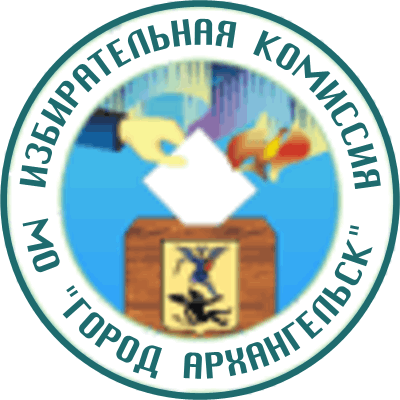 ИЗБИРАТЕЛЬНАЯ КОМИССИЯМУНИЦИПАЛЬНОГО ОБРАЗОВАНИЯ "ГОРОД АРХАНГЕЛЬСК"(Архангельская городская избирательная комиссия)ПОСТАНОВЛЕНИЕ18 июня 2018 года                                                                                       № 8/26О рабочей группе по приему и проверке документов, представляемых уполномоченными представителями избирательных объединений в избирательную комиссию муниципального образования «Город Архангельск» при проведении выборов депутатов Архангельской городской Думы двадцать седьмого созыва и о внесении изменений в постановление избирательной комиссии муниципального образования «Город Архангельск» от 27 октября 2017 года № 2/5 «О рабочих группах избирательной комиссии муниципального образования «Город Архангельск»УТВЕРЖДЕНО постановлением избирательной комиссиимуниципального образования «Город Архангельск»от 18 июня 2018 года № 8/26